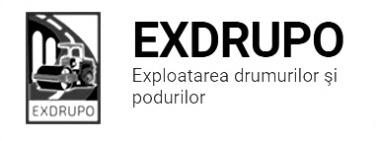 Notă informativăcu privire la lucrările de întreţinere şi salubrizare a infrastructurii rutieresect. Centru:executate 06.09.2021 :Salubrizarea manuală: str.Ismail -1cursa, str. Carbunarilor – 0,5 curseFrezarea părții carosabile: Viaduc - 100 m2;Plombarea partii carosabile: str.Viaduc – 506 m2;Salubrizarea mecanizată:str str. Miorița; str. Grenoble; șos. Hîncești; str. Spicului; str Ialoveni; str. Ciuflea; str. T. Baltă; Dr. Viilor.executate 06-07.09.2021(noapte):Salubrizarea mecanizată str. Ismail, bd. Șt. cel Mare, bd. Gagarin, bd. Negruzzi, Aleea Gării, bd. D. Cantemir, str. Ciuflea, Viaduc, str. P. Halippa, șos. Hîncești, str. Gh. Ascahi, str. V. Alecsandri.planificate 07.09.2021:Amenajare pietris:str.IsmailAmenajare beton asfaltic:str. Ismailsect. Buiucani:executate 06.09.2021Salubrizarea mecanizata:str.M.Viteazul, str.Sciusev, str.Stere, str.V.Lupu, str.str.Coca, str.T.Vladimirescu , str.Constitutiei, str.Cornului.Asternere beton asfaltic:  str. I.Creanga (racordări)- 41,4 t b/a mășc.executate 06-07.09.2021(noapte): Salubrizarea mecanizata: str. I.Creanga, Piața Unirii, Piața D.Cantemir, C.Iesilor, planificate 07.09.2021:Amenajare beton asfaltic:str. I.Creanga (racordari).sect. Rîşcani:executate 06.09.2021 :Salubrizarea mecanizata :str.Albisoara, str.Studentilor, str. Dimo, C.Mosilor, str.Ceucari, str. Socleni,  str.T.Vladimirescu.Frezare denivelari: bd. C. Vodă, 13-Dacia, 39-20 m2.Asfaltarea partii carosabile : bd. Cuza Voda 13-Dacia, 39 – 813 m2.Salubrizarea manuală: bd. Cuza Voda 13-Dacia, 39 -1 cursa.planificate 07.09.2021:Excavare,transportare gunoi: str.Albisoara Amenajare pietris:str.AlbisoaraMontare borduri: str.Albisoara sect. Botanica:	executate 06.09.2021:Amenajarea beton sfaltic: str.Varsovia 2 – 103 m2Lichidarea situatiei de avariere:str- la 2 Livov -22 m2executate 06-07.09.2021(noapte):Salubrizarea mecanizata: bd. Dacia, Viaduc, str. Belgrad, str.Brincusi, bd. Cuza Voda , str.Butucului, str. Zelinski, str. Titulescu.planificate 07.09.2021:Lichidarea situatiei de avariere:str. Titulescu, Cetatea Alba,Padurilor , Dimineti, Dumitriu.sect. Ciocana:executate 06.09.2021 :Salubrizarea manuală: str. P.Zadnipru 14/4  - 2 curseMontare bordure:  str. P.Zadnipru 14/4 – 15 buc.Montare zidarii :str. P.Zadnipru 14/4 – 20 buc.Sapare manuala : P. Zadnipru 14/4 – 2 m3Frezarea părții carosabile: P.Zadnipru, 14/4-20 m2Amenajare pietris: P.Zadnipru 14/4 – 11,6 t.planificate 07.09.2021:Evacuare gunoi: str.P.Zadnipru, 14/4.Montare borduri: str.P.Zadnipru, 14/4.sect. OCR:executate 06-07.09.2021 (în noapte) :Aplicarea marcajului rutier: str. Grenoble – 140m2, str.Miorita – 120m2, șos. Muncesti -114 m2, str.M.Spataru-80m2 planificate 07.09.2021:Aplicarea marcajului rutier: str. Grenoble, Mioritasect. Întreținerea canalizării pluviale:executate 06.09.2021:Curatirea canalizării pluviale: str. Florilor – 42buc., bd.Renasterii - Calea Orheiului – 20 buc., 3 curse gunoiReparația canalizării pluviale: str. Columna – reparare colectorSpalarea rețelilor de canalizării pluvială: str. Ismail 27 – 1 cursa, str. Calea Basarabiei – 1 cursaplanificate 07.09.2021Curatirea canalizării pluviale: M.Viteazul-Columna , C. Basarabiei.Reparația canalizării pluviale:M.Viteazul-Columna, C. Basarabiei sect. Specializat în infrastructură (pavaj):executate 06.09.2021:Frezare parte carosabila: com.Tintereni, str. Al. Cel Bun – 1 260 m2Amenajare/compactare pietris: str. Ismail 27(parcare) – 350m2planificate 07.09.2021: Frezare partii carosabile: com. Țînțăreni.Evacuare gunoi: com.Tinterenisect. Specializat în infrastructură (restabilirea învelișului asfaltic):executate 06.09.2021:Excavare/transportare gunoi: bd.C.Voda 19/1 – 5 curse Amenajare pietris: bd. C.Voda 19/1 – 10 t.Decapare b/a uzat: str. Grenoble 259 – 1 cursaplanificate 07.09.2021: Montare borduri: bd. C.VodaAmenajare pietris: str. Grenoble 259 Tel: 47 12 93